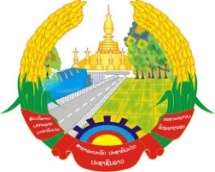 Lao People’s Democratic RepublicPeace Independence Democracy Unity Prosperity=======00000=======Ministry of FinanceMinisterial Office				             				No. 1167/ຫກVientiane capital, Date: 12 May 2022NotificationTo: 	- Customs Department, Luang Namtha Customs Department, Boten International Customs Border CheckpointBanque Pour Le Commerce Exterieur Lao Public (BCEL), Lao Development Bank (LDB)Import and Export Companies for all goodsSubject:  Use of Lao National Single Window (LNSW) for Management of Import and Export of all goods at Boten International Customs Border Checkpoint from 23 May 2022 onwardsReference to the Agreement on Organization and Activities of Ministerial Office of Finance No. 6118/ກງ, dated on 10 Dec 2021;Reference to the Instruction of Finance Ministry on Use of LNSW No 4217/ກງ, dated on 28 Dec 2018;Reference to the Agreement on Validation of Use of LNSW No. 0204/ກງ, dated on 15 Jan 2019;Reference to the Additional Instruction of Customs on Use of LNSW No. 04145/ກພສ, dated 23 May 2019;Reference to the Proposal Letter of Customs No. 02441/ກພສ, dated on 04 May 2022.Ministerial Office is pleased to inform all sectors related that in order to modernize customs declaration activities, centralize and ensure the effectiveness and smoothness of using LNSW system at Boten International Customs Border Checkpoint, Luang Namtha Province, for management of import and export of all goods. Therefore, all of the relevant sectors are assigned to implement the followings:Use Lao National Single Window system (LNSW) for management of import and export of all goods at Boten International Customs Border Checkpoint (including all goods for exemption or suspension of customs duties);All economic operators importing and exporting all goods must process payment of customs duties, tax and other obligation fees and fees and service fees of the relevant public agencies in centralized way via bank service units or electronic application of BCEL and LDB such as Smart Tax, i-Banking, BCEL One Corporate Banking, transferring and cheque based on the relevant regulationsLNSW Co.,Ltd is assigned to collect LNSW fee for 120,000 Kip (one hundred and twenty-thousand kip) per one ACDD form as defined in the Concession Agreement and this fee does not include customs duties, tax, fees and service fees of relevant public agencies;In regards the economic operators who has not been registered in the system or trained on the use of LNSW, they must urge to process registration procedures and have training session and possess their user accounts urgently and that must be completed prior 22 May 2022. Then, from 23 May 2022 onwards, import and export of all goods of all import and export companies (including all goods for exemption or suspension of customs duties) must be processed by using LNSW system for all goods;Customs Department, Provincial Customs Department of Luang Namtha, Boten International Customs Border Checkpoint, BCEL, LDB, import and export companies and all relevant sectors must be informed and are assigned to succeed in the implementation of the use of LNSW system as planned;In the actual implementation of the system, if any difficulties are found, they should be reported to Customs Department for further resolution to meet the needs of the activities related.       	Therefore, this Notification has been issued for information and further implementation as mentioned in this notification ​Chief of Ministerial Office(Name and surname, signature and seal)Mr Somboun INTHAPATTHACopy to:Vice Prime Minister, Minister of Finance		1 for report;Ministry of Industry and Commerce			1 for report;Ministry of Public Work and Transports		1 for report;Ministry of Health					1 for report;Ministry of Agriculture and Forestry			1 for report;Finance Ministerial Office				1 copy;Customs Department, Ministry of Finance		1 copy;Provincial Customs Department of Luang Namtha	1 for implementationBoten International Customs Border Checkpoint	1 for implementationBCEL							1 for implementationLDB							1 for implementationLNSW Co.,Ltd					1 for implementationContact person at Boten:Mr Kor VANG	020 5489 1405Mr Vinnavath SONETHAVONG 020 9181 8254Mr Yearlee	020 7692 6132Contact person at Vientiane capitalMs Inthasone XAYNASY	020 2814 5652Ms Phetdavanh KEOPRACHAN	020 2803 5751